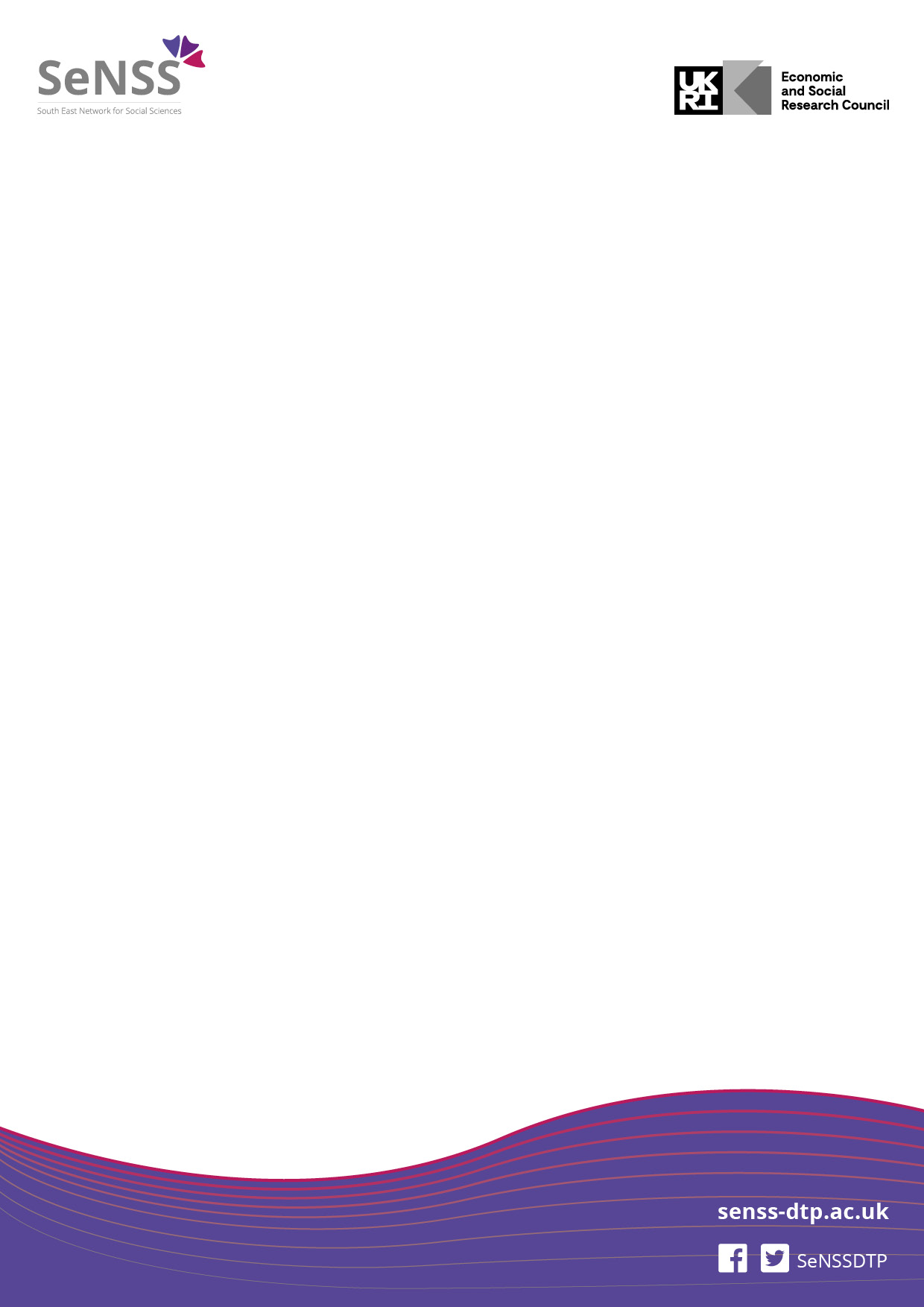 Confirm that the applicant’s work and progress would be subject to the same monitoring and appraisal as those of other academic staff within your home institution; and,Show that your home institution is committed to supporting and promoting early career researchers and lecturers.HOW DO I SUBMIT MY SUPPORTING STATEMENT?You will receive an automated email from HEIapply, asking you to provide a supporting statement for the applicant. If you don’t receive an email in your inbox, please check your junk/spam box, as it may be delivered there.Please click on the link provided in the email and fill out the form as instructed.You will be asked to:Complete a very brief form on HEIapply, providing your details, and confirming the points set out above;Upload your supporting statement as a .pdf file. It must be a maximum of one side of A4 paper, written in a minimum of font size 11.WHO TO CONTACT IF YOU NEED ASSISTANCE If you experience any difficulties accessing or using HEIapply, please contact the SeNSS Co-ordinator for advice at admin@senss-dtp.ac.uk.